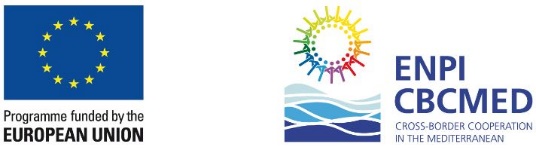 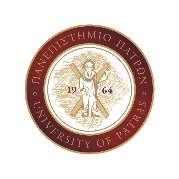 ΠΑΝΕΠΙΣΤΗΜΙΟ ΠΑΤΡΩΝ ΕΙΔΙΚΟΣ ΛΟΓΑΡΙΑΣΜΟΣ ΚΟΝΔΥΛΙΩΝ ΕΡΕΥΝΑΣ – Ν. 4485/2017Α.Φ.Μ.: 998219694 – Α΄ Δ.Ο.Υ. ΠΑΤΡΩΝΤΗΛ: 2610-997888  FAX: 2610-996677 E-mail: rescom@upatras.gr – Url:  http://research.upatras.grΣτοιχεία ΔικαιούχουΕπώνυμο: Όνομα:Πατρώνυμο:Μητρώνυμο:Οικογενειακή Κατάσταση:Αριθμός Τέκνων:Ημ/νία Γέννησης:ΑΜΚΑ:Α.Δ.Τ. – Εκδούσα Αρχή, Ημ/νία Έκδοσης:Α.Φ.Μ.:Δ.Ο.Υ.:Διεύθυνση (Οδός, Αριθμό, Πόλη, Τ.Κ.):Τηλ. Επικοινωνίας:Email:Επάγγελμα:Επίπεδο Σπουδών *:Τραπεζικά Δεδομένα (Τράπεζα συναλλαγής & ΙΒΑΝ τραπεζ. λογαριασμού)**:*συμπληρώνεται το επίπεδο σπουδών π.χ. ΔΕ, ΤΕ, ΠΕ, ΠΕ με Μεταπτυχιακό τίτλο σπουδών, ΠΕ με Διδακτορικό τίτλο και ο τίτλος σπουδών (π.χ. ΠΕ Αρχιτεκτόνων με ΜΔΕ)**με την τήρηση των δεσμεύσεων που απορρέουν από την Αρχή Προστασίας Δεδομένων Προσωπικού ΧαρακτήραΒεβαιώνω την ορθότητα των στοιχείων                                                                                                                                  Πάτρα,	     /       /20    (υπογραφή)                     